Personal detailsName:			Bregje Reinderika Zijlstra Address:		Sonnenbuck 1 City:			79868 Altglashutten, FeldbergCountry:		GermanyPhone:			+31(0)610687070E-mail:			bregjezijlstra@hotmail.com Marital Status:		Living together, engagedDate of Birth:		15th of February 1982Place of Birth:		Leiden, NetherlandsNationality:		DutchEducationAthenaeum				1994 – 1997Havo/high school			1998 – 1999Higher School of Leiden	 (HBO)		2002 – 2006, Bachelor degree HR Management, Specialty EntrepreneurshipTraining & Company CoursesMiddle Management Skills (BGN)			2000Microsoft Windows / Excel (BGN)			2000Horse hoof caretaking/ trimming			2001AccountView (SportCity)				2003Sales/ marketing (SportCity)				2004Horses First Aid						2006KNHS horse trainer/instructor				2012SKIDATA, Kudelski group				2018ExperienceLiftverbund Feldberg							01-2019 till currentSpokesperson/ sales							GermanyCompany activities;Governmental tourism company operating the ski slopes of Germany’s highest winter sports area, offering 38 ski-lifts, 63 km of ski slopes in 8 area’s around the Feldberg. Seasonal business. www.liftverbund-feldberg.deResponsibilities;Responsible for providing information to the guests about the area, the ski-slopes, the company and the ski-passes in German, English, Dutch and French. Selling ski-passes for the ski-slopes with the SKIDATA system, the world market leader in access and revenue management.Rancho Washikemba BV					2009 till August 31st 2018Managing director/ owner							BonaireCompany activities;Rancho Washikemba BV is the only licensed horseback riding ranch on Bonaire, which offers trail-rides for tourists, as well as lessons and boarding for private horses. The company owns 13 horses and there are 2 boarded horses at the ranch. Take a look at the website for more info www.ranchowashikemba.com Responsibilities;Responsible for the complete management, exploitation and results of the company, including marketing, daily care of the horses, barn maintenance and cleaning, financial management, purchasing horse-food/ gear, taxes, manage employees (2), guest contacts, basic medical care, etceteraSalvaModels BV								2005 till 2011Managing director/ owner 							Netherlands/ 							BonaireCompany activities;SalvaModels is a small boutique agency, founded in 2005 by Bregje Zijlstra. Focusing on developing and managing ‘international’ modeling careers and working with all the top agencies worldwide.Responsibilities;Responsible for the complete management, exploitation and results of the company. Because of the wide range of the different model-sections consisting over 200 models, human resources management was a large part of the job.Major achievements;SalvaModels has discovered, developed and represented a diverse list of upcoming top-models, including Bregje Heinen (Victoria’s Secret), Annelot de Waal, Caroline Meijer and Soekie Gravenhorst (born on Bonaire, now with Paparazzi Amsterdam) to name a few. Arranged and managed shows, editorials and other jobs for their models for clients like Benetton, Versace, Donna Karan, Prada, Wolford and Gucci in Milan, New York, Miami, Cape Town, Paris, London.Hillanaar Outdoor Advertising BV						2004 till 2005Trainee human resources management						NetherlandsCompany activities;Hillenaar Outdoor Advertising develops outdoor and indoor media. Hillenaar is currently in the top three of outdoor advertising companies in the Netherlands and is also a major player in the indoor market.Responsibilities;Together with the HR-manager responsible for the complete development of the HR-department, handling over 85 employees including amongst other things as job-interviews, developing formats for appraisals, developing function measurements systems, job descriptions and decrease a employee satisfaction survey.SportCity Leiderdorp								2002 till 2006Sales / front of house manager							NetherlandsCompany activities;SportCity is a health centre and one of the largest providers of (personal) fitness in The Netherlands, offers fitness, squash, group lessons as well as food and beverage.Responsibilities;Responsible for the day to day operations, producing result-reports, implement new procedures, coaching and training of employees, writing employee-manuals, increasing results of sales. The last 7 months also licensed to teach and teaching the Les Mills ´BodyBalance´ classes. Reporting to the Club-Manager.Boekhandels Groep Nederland							1999 till 2002Manager logistics								NetherlandsCompany activities;Selling and renting out (study)books to students of all different kind of studies. Packing and posting large amounts of book-packages all over The Netherlands.Responsibilities;Started as a management assistant and after half a year responsible for managing all incoming and outgoing goods, troubleshooting logistic problems, inventory management, warehouse management, facility management, management (temporary) staff and intern helpdesk pc-systems. App. 55 employees during high season. Reporting to the general manager.Van der Valk Hotel & Restaurantbedrijven					1997 till 1999Waitress/ Assistant Manager							NetherlandsCompany activities;International 4 star hotels. Operation consists out of 150 till 200 rooms and extensive F&B facilities.Responsibilities;At first started as a waitress. Very soon as an assistant manager responsible for the day-to-day operations of Hotel Sassenheim. App. 85 employees. Reporting to the manager of the hotel.Linguistic SkillsDutch		: Mother TongueEnglish		: FluentGerman	: FluentSpanish		: LittleHobbies & InterestsHorseback RidingPhotography /filmingSnowboarding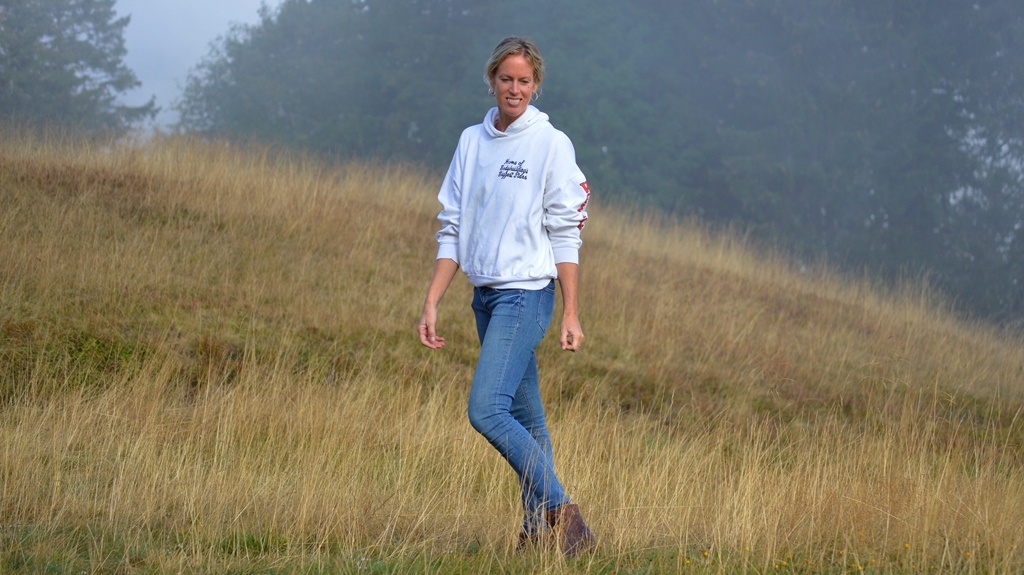 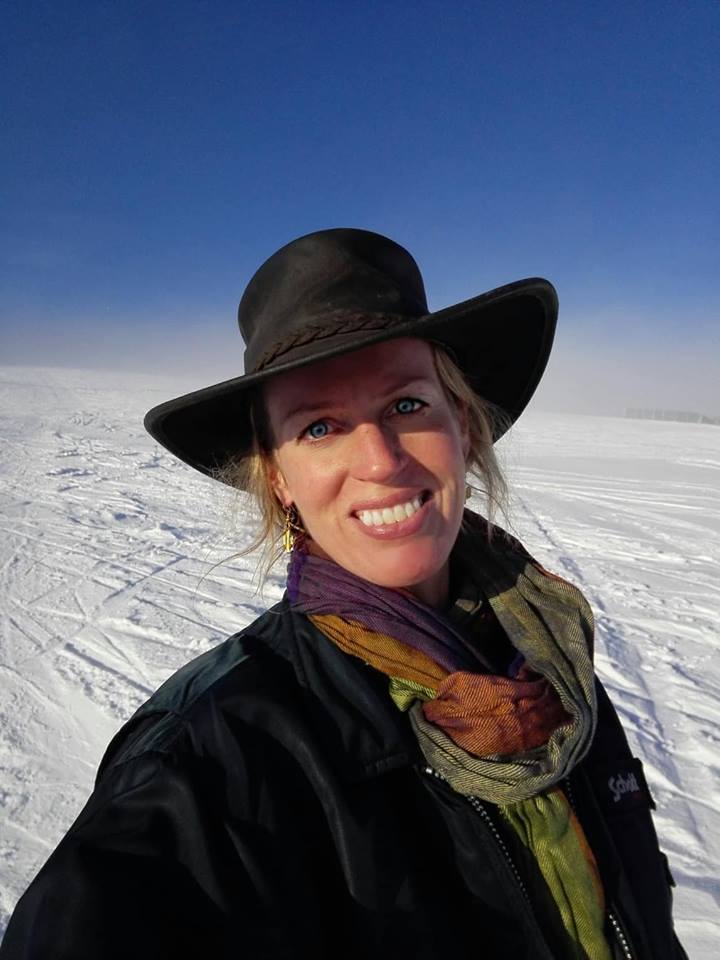 